Информационная карта кандидата на участие в муниципальном профессиональном конкурсе «Учитель года города Красноярска – 2016»_______________Макаренко Анна Вячеславовна_________________(фамилия, имя, отчество)_______г. Красноярск, Свердловский район_____________( город, район)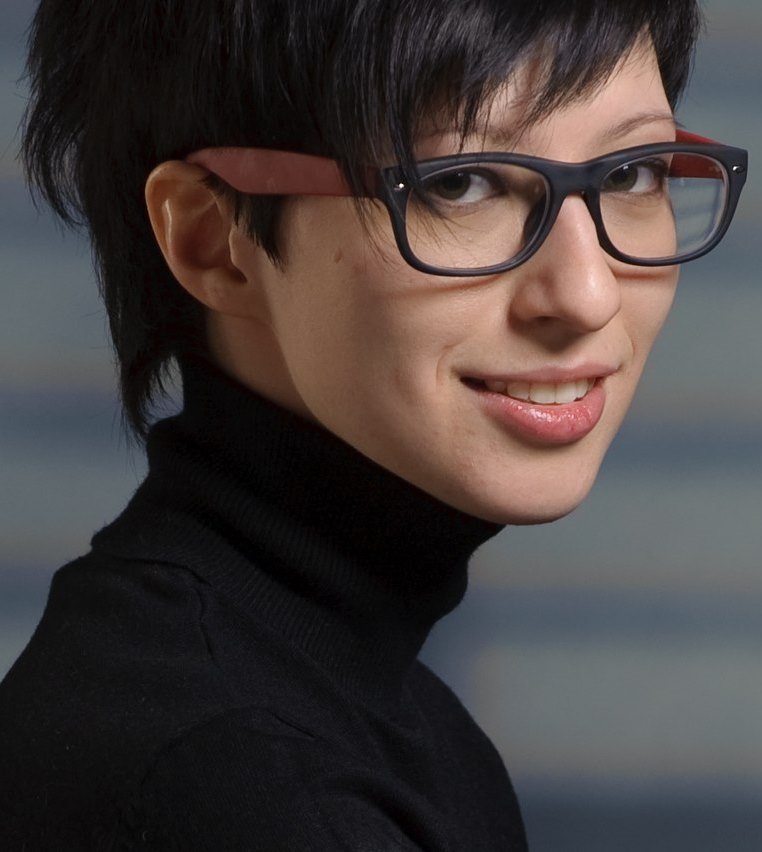 1. Общие сведения1. Общие сведенияНаселённый пунктГ. КрасноярскДата рождения (день, месяц, год)6 апреля 1989 г.Место рожденияГ. Красноярск-26Адрес личного Интернет-ресурса, где можно познакомиться с участником и публикуемыми им материаламиАдрес школьного сайта в Интернетеhttp://www.school62-kras.ru/2. Работа2. РаботаМесто работы (полное наименование образовательной организации в соответствии с её уставом)Муниципальное бюджетное общеобразовательное учреждение "Средняя школа № 62"Занимаемая должность (наименование в соответствии с записью в трудовой книжке)Заместитель директора по воспитательной работе, учитель иностранного языкаПреподаваемые предметыАнглийский языкКлассное руководство в настоящее время, в каком классеОбщий трудовой стаж(полных лет на момент заполнения анкеты)3 года 3 месяцаОбщий педагогический стаж(полных лет на момент заполнения анкеты)3 года 3 месяцаДата установления   квалификационной категории (в соответствии с записью в трудовой книжке)Молодой специалистПочётные звания и награды (наименования и даты получения в соответствии с записями в трудовой книжке)Победитель районного методического КВНа «С улыбкой о школе» среди молодых учителей английского языкаУчастник конкурса «Учитель года Свердловского района» - 2012Участник городского конкурса научно-технического творчества молодёжи «Инженерная лига» - 2014Участник конкурса «Учитель года» - 2015Победитель городского детского компьютерного фестиваля – 2015Участник всероссийского конкурса буктрейлеров – 2015Призёр всероссийского конкурса сценариев на военно-патриотическую тему (III место) - 2015Послужной список (места и сроки работы за последние 10 лет)Школа иностранных языков «WELCOME» - 2010 – 2012 гг.МБОУ СШ № 62 – 2012 – н.в.Преподавательская деятельность по совместительству (место работы и занимаемая должность)Школа иностранных языков «WELCOME» (учитель английского и французского языков)3. Образование3. ОбразованиеНазвание и год окончания организации профессионального образованияКрасноярский государственный педагогический университет им. В. П. Астафьева, 2011 г.Специальность, квалификация по дипломуУчитель английского и французского языковДополнительное профессиональное образование за последние три года (наименования дополнительных профессиональных программ, места и сроки их освоения)КИПК – Сертификат, прошла обучение по программе «Реализация требований федерального государственного образовательного стандарта начального общего образования (для учителей иностранного языка)» (72 часа) - 2013Знание иностранных языков (укажите уровень владения)Английский - свободный (professional) Французский - свободный (professional)Китайский – начальный Учёная степеньНазвание диссертационной работы (работ)Основные публикации (в т. ч. книги)4. Общественная деятельность4. Общественная деятельностьУчастие в общественных организациях (наименование, направление деятельности и дата вступления)Участие в деятельности управляющего совета образовательной организацииУчастие в разработке и реализации муниципальных, региональных, федеральных, международных программ и проектов(с указанием статуса участия)5. Семья5. Семья6. Досуг6. ДосугХоббиНаписание рассказов, стихов;Съёмка клипов и фильмов (занимаюсь в школе с учениками видеотворчеством)Спортивные увлеченияБегСценические талантыАртистизм, речь